Plantenpot In deze opdracht maak je een plantenpot: je stopt een zaadje in de aarde. Het zaadje krijgt water uit de pot. Wanneer gaat het plantje groeien?Je hebt nodig:-een plastic fles-schaar-touwtje-plakband-zand en aarde-zaadjes, bijvoorbeeld van bloemen of van tomaatStappen: Bekijk eerst een filmpje met uitleg.Knip de fles voorzichtig doormidden met een schaar.Maak een gaatje in de dop. In het filmpje zie je een schroevendraaier. Je hebt de schroevendraaier niet nodig. Je kunt een schaar gebruiken.Draai de bovenkant van de fles om.Maak een touwtje vast in de dop van de fles. Doe de dop weer op de fles.Zet de bovenkant van de fles omgekeerd op de onderkant.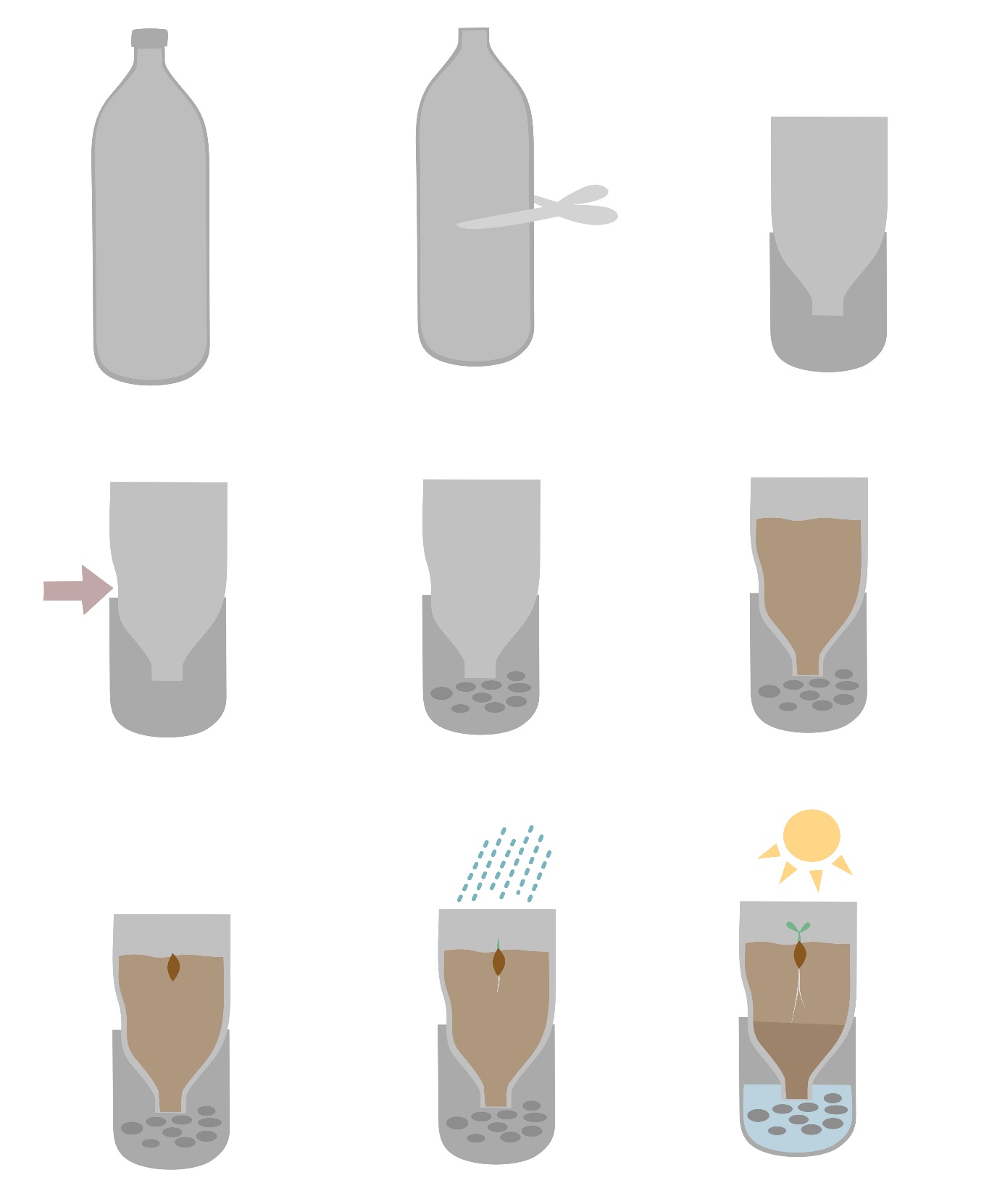 Vul je omgedraaide fles nu met zand.Plant je zaadjes in de aarde.Vul de onderste helft met kraanwater. Je plantje krijgt op deze manier water via de touwtjes! Nu kan het plantje gaan groeien. Wat zie je?Kijk elke dag even naar je plantje. Schrijf elke dag één zin op: Wat zie je? Wat gebeurt er? Wanneer gaat het plantje groeien? Stuur de zinnen naar je docent.Is het zaadje een plantje geworden? Maak dan een klein filmpje van het plantje. Vertel in het filmpje: wat zie je? Hoe groot is het plantje? Hoe krijgt het plantje water? Maak een paar plantenpotten. Je kunt verschillende soorten maken. Kijk hoe je verzameling groeit. 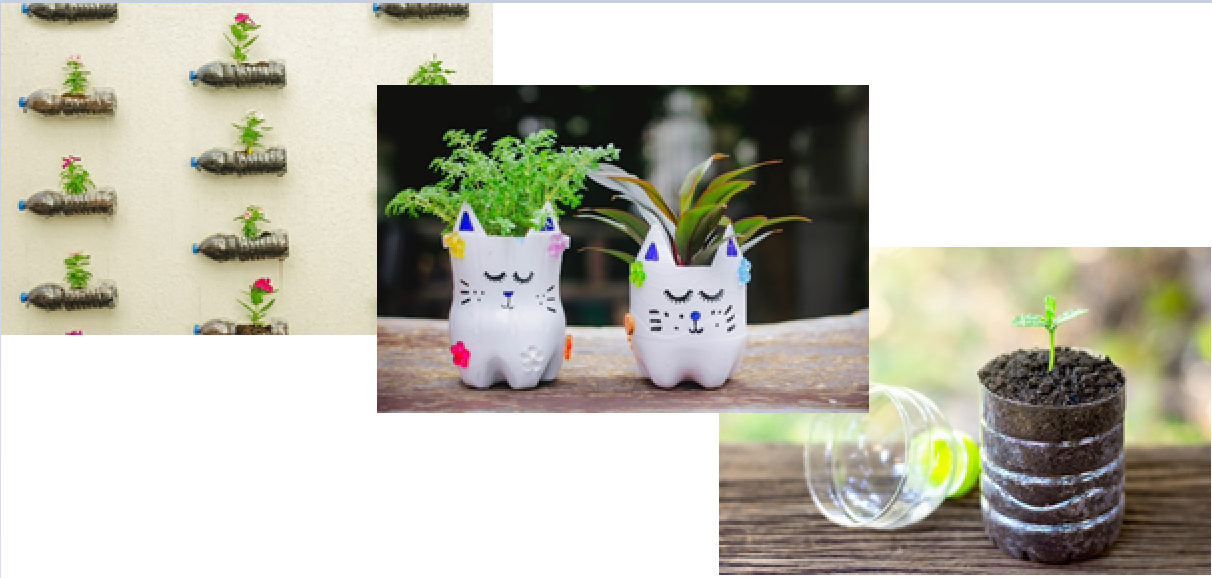 DagWat zie je?